עירית הרצליה המחלקה לחינוך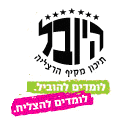 תיכון היובל הרצליהמס' ביה"ס 541169‏‏ יוני 2018רשימת  ספרי לימוד לכיתה י"ב – שנה"ל תשע"טבכיתות העיוניות ובמגמות
ספרות-כל השכבה:                 - סיפור פשוט / שי עגנון                                                                                   -ביקור הגברת הזקנה / דירנמט                                                       חוברת פנימית בעריכת ליון בוקס  (מכיתה י"א)                          תנ"ך:                תנ"ך מלא ללא פירוש, רצוי הוצאת קורן. (רק כתה  י"ב-2)
                                                             אזרחות:              ספר דיגיטלי "להיות אזרחים בישראל במדינה יהודית ודמוקרטית"                                         (בתחילת השנה ימסרו הנחיות לתלמידים)                             חוברת בעריכת צוות המקצוע לכתות מב"ר/אתגר בלבד.                                                                      אנגלית:	מילון או מילונית בהתאם לחוזר מנכ"ל עדכני5 יח''לHigh Points Book and Workbook – Eric Cohen Books (11th and 12th) – הספר מיא'Literature for 5 points, Option one, Eric Cohen Books – הספר מיא'Revised Mastering Modules E and G - Eric Cohen Books (11th+12th)4 יח"לMaking Sense – Eric Cohen BooksLiterature for 4 Points, Option One (ECB) הספר מיא' -Tests for Module E- Eric Cohen Books3 יח"לThat’s Right/ Meggie Ben Zion. Eric Cohen Books - book and notebook (3 years) נשארPoint to 3 – Module B (UPP) (3 years) נשאר משנה שעברה Revised Mastering Module A C/ ECB (11th+12th)מתמטיקה:      5 יח"ל :  יואל גבע  ואריק דז'לדטי - שאלון 807  כרכים א + ב
       4 יח"ל:   יואל גבע  ואריק דז'לדטי - שאלון 805                                                   המשך בדך 2-2-מקצועות מורחבים עפ"י התמחותו  של כל תלמידפיזיקה:              מכניקה ניוטונית כרך א'+ב' – עדי רוזן. (עובר  מכיתה י"א)                                                                                                                                                             "פרקים בחשמל ומגנטיות" א'+ב' - הוצאת ראמוס                           לקט מבחני בגרות 5 יח"ל / עדי רוזן (עובר מכיתה  י"א) ביולוגיה:	  מיקודית ביולוגיה 5 יחידות-הוצאת רכס (2018).ערבית:	   מילון ערבי-עברי  אברהם שרוני הוצ' משרד הבטחון (לשמור משנה שעברה)                              חוברת עבודה של אלי מזרחי – תרכש בתחילת השנה.

   תיאטרון :   "שלושה מחזות" של  ברטולד ברכט. תרגום שמעון זנדבנק הוצאת עם עובד.                    (אמא קוראז' מופיע עם שני מחזות נוספים 'אופרה בגרוש' והנפש הטובה מסצ'ואן).                    'הזמרת הקרחת' / אז'ן יונסקו. תרגום עדה בן נחום הוצאת אור עם.                   'חפץ ואחרים' / חנוך לוין. הוצאת ספרי סימן קריאה (הקיבוץ  המאוחד)-המחזה "שיץ"                                                                                                                                                      'הוא הלך בשדות' / משה שמיר הוצאת אור עםביוטכנולוגיה:   -     "הנדסה גנטית מעקרונות ושיטות ליישומים ומחקר/ דן מיכאל וענת ירדן                                                                                                                           הוצ' מכון ויצמן        
-     תהליכים ביוטכנולוגיים  - (ספר מי"א) עמיחי פרימן וסימונה אברמוב-הוצ'                                                                                                     מפ"ט עמל, משרד החינוך 1996  .דיפלומטיה:    תירכש במרוכז במהלך השנה.מנהל וכלכלה: כיתות מב"ר/אתגר – חוברת עבודה תירכש במרוכז בתחילת השנה.הנדסת תוכנה:  תירכש במרוכז בתחילת השנה.                       ׂהרשימה תפורסם באתר ביה"ס נא לבדוק לפני הקניה אם לא חלו  שינויים.